305029, Курская область, г. Курск, ул. Карла Маркса, д. 66Б.Тел. в г. Курске (4712) 58-05-79, е-mail: marketing@isogd.pro, http://www.isogd.pro/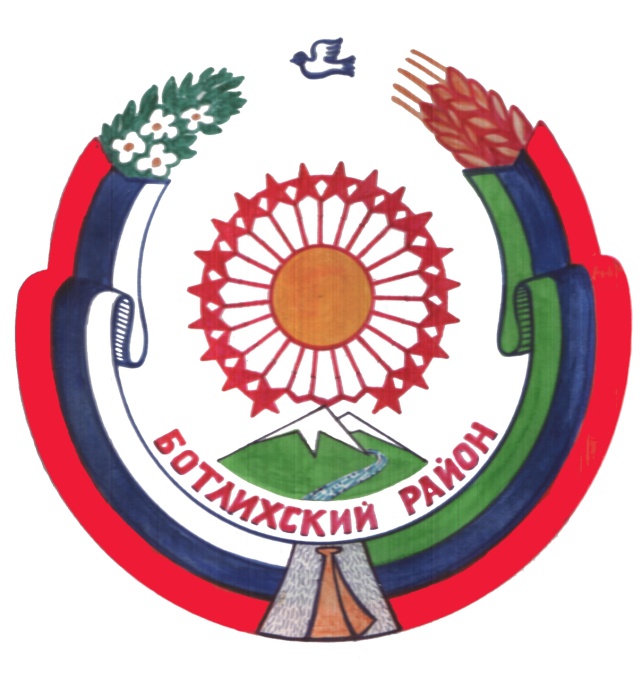 ГЕНЕРАЛЬНЫЙ ПЛАН МУНИЦИПАЛЬНОГО ОБРАЗОВАНИЯ «СЕЛЬСОВЕТ «АНСАЛТИНСКИЙ»БОТЛИХСКОГО РАЙОНАРЕСПУБЛИКИ ДАГЕСТАН (разработано в соответствии с муниципальным контрактом №0103300011415000010 от 01.12.2015 г.)Положенияо территориальном планированииТом 2 г. Курск 2015 г.ГЕНЕРАЛЬНЫЙ ПЛАН МУНИЦИПАЛЬНОГО ОБРАЗОВАНИЯ «СЕЛЬСОВЕТ «АНСАЛТИНСКИЙ»БОТЛИХСКОГО РАЙОНАРЕСПУБЛИКИ ДАГЕСТАН Положенияо территориальном планированииТом 2 Директор               					          Назин О.СГлавный архитектор проекта			          Сабельников А.Н.Руководитель проекта 					Бартенева Е.В.г. Курск  2015 г.АВТОРСКИЙ КОЛЛЕКТИВ ООО НВЦ «Интеграционные технологии»Назин О.С.	                        — директорСабельников А.Н.       	— главный архитектор проектаБартенева Е.В.	            — руководитель проектаАшурков В.В.		            — архитекторЯрешко С.И.                        — архитекторВасильева М.С.	            — зам.начальника отдела геоэкономического анализаЛихошерстова Н.В.             — архитектор проектовТолмачева Н.А.	            — инженер-менеджер ГИСБурцева Н. А.	            — начальник отдела картографииЯковенко А.А. 	            — инженер-картографКосякова О.И.	            — инженер-картографЧекаданова Е.С.	            — инженер-картографГальчанский К.Б.	            — гео-системный администраторСОДЕРЖАНИЕСОДЕРЖАНИЕ	2ВВЕДЕНИЕ	21	ЦЕЛИ И ЗАДАЧИ ТЕРРИТОРИАЛЬНОГО ПЛАНИРОВАНИЯ	22	ПЕРЕЧЕНЬ МЕРОПРИЯТИЙ ПО ТЕРРИТОРИАЛЬНОМУ ПЛАНИРОВАНИЮ И УКАЗАНИЕ НА ПОСЛЕДОВАТЕЛЬНОСТЬ ИХ ВЫПОЛНЕНИЯ	22.1 Общие положения	22.2 Мероприятия по развитию и преобразованию пространственно-планировочной структуры	22.2.1 Архитектурно-планировочные решения	22.2.2 Мероприятия по уточнению границы муниципального образования	22.2.3 Мероприятия по развитию и преобразованию функциональной структуры использования территории	22.3	Мероприятия по развитию социально-экономической сферы	22.3.1	Развитие экономической сферы	22.3.2	Жилищное строительство	22.3.3	Система культурно-бытового и социального обслуживания	22.4	Мероприятия по совершенствованию транспортной инфраструктуры	22.5	Мероприятия по развитию инженерной инфраструктуры	22.6	Мероприятия по санитарной очистке территории	22.7	Мероприятия по охране окружающей среды	22.8	Мероприятия по снижению основных факторов риска возникновения чрезвычайных ситуаций природного и техногенного характера	2ПРИЛОЖЕНИЕ 1	2ВВЕДЕНИЕРазработка  Генерального плана муниципального образования «сельсовет «Ансалтинский» Ботлихского района Республики Дагестан (далее Генеральный план) осуществлена ООО НВЦ «Интеграционные технологии» в соответствии с муниципальным контрактом №0103300011415000010 от 01.12.2015 г., заключенным с  Заказчиком, которым выступает Администрация Ботлихского района Республики Дагестан. Генеральный план разрабатывается в соответствии с Градостроительным кодексом Российской Федерации, Методическими рекомендациями по разработке генеральных планов поселений и городских округов, СП 42.13330.2011, Республиканскими нормативами градостроительного проектирования Республики Дагестан, Уставом МР Ботлихский, Техническим заданием муниципального контракта, а также в соответствии с целями и задачами развития Республики Дагестан, сформулированными в документах территориального планирования, социально-экономического развития Республики Дагестан.Графическая часть генерального плана разработана на материалах с использованием следующих интернет порталов общего доступа: http://maps.rosreestr.ru - «Публичная кадастровая карта», http://sasgis.ru – космоснимки, http://www.to05.rosreestr.ru/ - данные кадастрового деления - Кадастровый план территории  (КПД) по Республики Дагестан.  При разработке Генерального плана муниципального образования «сельсовет «Ансалтинский» использованы следующие периоды:исходный год – 2014 год;I очередь – 2020 год;расчетный срок – 2035 год.Состав проектных материаловСодержание генерального планаТом 1 «Положения о территориальном планировании»:цели и задачи территориального планирования;перечень мероприятий по территориальному планированию и указание на последовательность их выполнения.Альбом 1 «Генеральный план муниципального образования «сельсовет «Ансалтинский» Ботлихского района  Республики Дагестан (графические материалы)»:карта планируемого размещения объектов местного значения (МО 1:25 000, населенные пункты МО 1:5 000);карта границ населенных пунктов (М 1:25 000);карта функциональных зон (МО 1:25 000, населенные пункты МО 1:5 000).Содержание прилагаемых к генеральному плану материалов:Том 2 «Материалы по обоснованию генерального плана»:сведения о программах комплексного социально-экономического развития муниципального образования;обоснование выбранного варианта размещения объектов местного значения муниципального образования на основе анализа использования территорий сельсовета, возможных направлений развития этих территорий и прогнозируемых ограничений их использования;оценка возможного влияния планируемых для размещения объектов местного значения на комплексное развитие территорий;мероприятия, утвержденные документом территориального планирования Республики Дагестан;мероприятия, утвержденные документом территориального планирования;перечень земельных участков, которые включаются в границы муниципального образования, или исключаются из их границ, с указанием категорий земель, к которым планируется отнести эти земельные участки, и целей их планируемого использования.Том 3 «Материалы по обоснованию генерального плана»:перечень основных факторов риска возникновения чрезвычайных ситуаций природного и техногенного характера.Альбом 2 «Графические материалы обоснования генерального плана муниципального образования «сельсовет «Ансалтинский» Ботлихского района Республики Дагестан:карта современного использования территории (МО 1:25 000, населенные пункты МО 1:5 000);карта анализа комплексного развития территории и размещения объектов местного значения с учетом ограничений использования территории (МО 1:25 000, населенные пункты МО 1:5 000);карта инженерной и транспортной инфраструктуры территории (МО 1:25 000, населенные пункты МО 1:5 000);карта границ территорий, подверженных риску возникновения чрезвычайных ситуаций природного и техногенного характера (МО 1:25 000, населенные пункты МО 1:5 000).ЦЕЛИ И ЗАДАЧИ ТЕРРИТОРИАЛЬНОГО ПЛАНИРОВАНИЯ Генеральный план муниципального образования муниципального образования «сельсовет «Ансалтинский» Ботлихского района Республики Дагестан является основным документом, определяющим долгосрочную стратегию его градостроительного развития и условия формирования среды жизнедеятельности.Определение назначения территорий поселения исходит из совокупности социальных, экономических, экологических и иных факторов в целях обеспечения устойчивого развития территорий, развития инженерной, транспортной и социальной инфраструктур, обеспечения учета интересов граждан и их объединений.Главная цель разработки генерального плана муниципального образования «сельсовет «Ансалтинский» – территориально-пространственная организация методами градостроительного планирования в целях формирования условий для устойчивого социально-экономического развития, рационального использования земель и их охраны, развития инженерной, транспортной и социальной инфраструктур, охраны природы, защиты территорий от воздействия чрезвычайных ситуаций природного и техногенного характера, повышения эффективности управления развитием территории, а также улучшение качества жизни населения.Задачи территориального планирования имеют целеполагающий характер, выражающийся в экономической, социальной, средовой и природопользовательской составляющих.Обеспечение условий для устойчивого экономического развития муниципального образования достигается решением следующих задач:формирование территориально-хозяйственной организации муниципального образования, обеспечивающей оптимальные условия для развития всех видов хозяйственной деятельности, являющихся экономической базой развития территории;повышение уровня жизни и условий проживания населения в муниципальном образовании, формирование благоприятных условий жизнедеятельности населения для развития человеческого потенциала при обеспечении конституционных социальных прав и гарантий с использованием социальных стандартов и норм; экологическое и экономичное использование трудовых, земельных, водных и других ресурсов, улучшение экологической ситуации и повышение качества среды проживания граждан;внедрение и обоснование предложений по модернизации и реконструкции инженерно-коммуникационных систем и транспортной инфраструктуры;изыскание и создание рекреационных и туристических объектов на территории муниципального образования, создающих центры массового и культурного отдыха населения муниципального образования и района и привлекающих дополнительные источники дохода в местный бюджет;достижение долговременной безопасности жизнедеятельности населения и экономического развития путем создания территориально организованной сети объектов защитных сооружений, коридоров и районов эвакуации населения в условиях ЧС.ПЕРЕЧЕНЬ МЕРОПРИЯТИЙ ПО ТЕРРИТОРИАЛЬНОМУ ПЛАНИРОВАНИЮ И УКАЗАНИЕ НА ПОСЛЕДОВАТЕЛЬНОСТЬ ИХ ВЫПОЛНЕНИЯОбщие положенияМуниципальное образование «сельсовет «Ансалтинский» расположено в юго-западной части Ботлихского района Республики Дагестан. Площадь земель муниципального образования составляет 3060,4 га. На 01.01.2015 г. численность постоянного населения муниципального образования «сельсовет «Ансалтинский» составила 5019 человек.В состав муниципального образования «сельсовет «Ансалтинский» Ботлихского района входят село Ансалта и село Чубутла, с административным центром в селе Ансалта.Село Ансалта расположено в 9 км к северо-западу от села Ботлих, на реке Ансалта. Село Чубутла расположено на территории Ногайского района, в 13 км к северо-западу от села Тарумовка, на канале Суллу-Чубутла.При разработке Генерального плана рассматривались 2 варианта развития сельского поселения: инерционный и инновационный.Инерционный (сдержанный) сценарий подразумевает развитие муниципального образования по достигнутому уровню производственной базы, использованию ресурсного потенциала, в соответствии со сложившимися социальными условиями и динамикой численности населения. Инновационный вариант социально-экономического развития – это принятие в качестве перспективного сценария положительной (по сравнению с инерционным сценарием) динамики в изменении численности населения поселения.  В 2020 году число жителей достигнет 5 460 человек, в 2035 году – 7 880 человека. Оптимистичный (инновационный вариант) предусматривает развитие производственной базы, развитие инженерной инфраструктуры, улучшение социальных и культурно-бытовых условий жизни населения. Мероприятия по территориальному планированию, предложенные в Генеральном плане, определялись исходя из инновационного сценария развития муниципального образования.Мероприятия по развитию и преобразованию пространственно-планировочной структуры Архитектурно-планировочные решенияФормирование пространственной композиции выполнено на основе индивидуальных особенностей поселения, исторического и природного потенциала, своеобразия ландшафтной структуры и территориальных возможностей муниципального образования.Основной идеей архитектурно-планировочных решений является повышение уровня комфортности среды проживания и достижение нормативной обеспеченности населения социальными услугами и инженерной инфраструктурой.Площадь земель муниципального образования составляет 2 949,4 га (4,8% площади Ботлихского района), плотность населения сельсовета – 17,0 чел/км2 (средняя плотность населения Ботлихского района составляет 74,7 чел/км2 в целом по РД – 52,9 чел/км2).В перспективе село Ансалта, являющееся административным центром сельсовета, усилит свои позиции, как один из подцентров районной системы расселения. В селе первоочередное развитие должны получить такие отрасли социально-культурного обслуживания, как здравоохранение, культура, а также физкультура и спорт.Стратегия развития планировочной структуры муниципального образования «сельсовет «Ансалтинский» нацелена на достижение наиболее рациональной организации территории и предусматривает:совершенствование функционального зонирования на основе трансформации, упорядочивания и локализации функциональных зон;восстановление и дальнейшее развитие экономической базы, улучшение среды обитания населения, развитие функций по социально-культурному обслуживанию населения;совершенствование транспортной сети (реконструкция и строительство новых автомобильных дорог и улучшение их качества);развитие инженерной инфраструктуры на основе строительства и реконструкции объектов водоснабжения, канализации, электроснабжения, газификации;экологизацию территории на основе оздоровления окружающей природной среды и решение проблем обращения отходов;разработку проекта границ населенных пунктов, включение в границы территорий, фактически занятых объектами жилой застройки.Мероприятия по уточнению границы муниципального образованияНа расчетный срок Генеральным планом предложений по изменению границ муниципального образования не предусмотрено.Границы населенных  пунктов, входящих в состав муниципального образования «сельсовет «Ансалтинский», в настоящее время не установлены.Генеральным планом на I очередь предусмотрено:установить границы села Ансалта в пределах территории общей площадью 393,9 га;установить границы села Чубутла в пределах территории общей площадью 35,4 га.Координаты характерных точек существующей границы муниципального образования «сельсовет «Ансалтинский» и планируемых границ населенных пунктов определены аналитическим методом в системе координат МКС-05, их перечень представлен в Приложении 1.2.2.3 Мероприятия по развитию и преобразованию функциональной структуры использования территорииГенеральным планом муниципального образования «сельсовет «Ансалтинский» Ботлихского района Республики Дагестан устанавливается следующий перечень функциональных зон и параметров их планируемого развития (по видам):Зона градостроительного использования:Жилая зона (Ж);Общественно-деловая зона (О);Зона инженерной и транспортной инфраструктуры (И-Т);Зона сельскохозяйственного использования (Сх);Зона рекреационного назначения (Р);Зона специального назначения (Сп);Зона иного назначения (территория общего пользования).Зона инженерной и транспортной инфраструктуры.Зона сельскохозяйственного использования.Зона рекреационного назначения.Генеральным планом определено следующее функциональное назначение зон (по видам).Зона градостроительного использования – площадь зоны к концу расчетного срока составит 429,3 га:Жилая зона (Ж)Жилая зона предназначена для размещения жилой застройки индивидуальными жилыми домами различных типов и этажности в соответствии с параметрами, указанными в наименованиях зон. В жилой зоне допускается размещение отдельно стоящих, встроенных или пристроенных объектов социального и коммунально-бытового обслуживания населения, культовых зданий, стоянок автомобильного транспорта, гаражей и иных объектов, связанных с проживанием граждан и не оказывающих негативного воздействия на окружающую среду. В зоне жилой застройки допускается размещение объектов общественно-делового назначения и инженерной инфраструктуры, связанных с обслуживанием данной зоны.Жилая зона к 2035 году будет занимать 236,0 га или 7,7 % территории муниципального образования.Нормативные показатели плотности застройки участков жилой зоны: Коэффициент застройки – 0,2-0,6; Коэффициент плотности застройки – 0,4-1,2.   Плотность населения для жилых зон составляет – 40-70 чел/га. Максимальная и средняя этажность: индивидуальная застройки включая цоколь – 4 этажа. Общественно-деловая зона (О)Общественно-деловая зона предназначена для размещения объектов общественно-деловой застройки различного назначения. В общественно-деловой зоне допускается размещение гостиниц и иных подобных объектов, предназначенных для временного проживания граждан, а также подземных или многоэтажных гаражей. В зоне общественно-деловой застройки также допускается размещение жилой застройки (не более 30%) и объектов инженерной инфраструктуры, связанных с обслуживанием данной зоны.Площадь зоны – 12,4 га (0,4 % территории муниципального образования.)Нормативные показатели плотности застройки участков общественно - деловой зоны: Коэффициент застройки – 0,8-1; Коэффициент плотности застройки – 2,4-3;Максимальная и средняя этажность – 5 этажей. Зона инженерной и транспортной инфраструктуры (И-Т)Зона инженерной и транспортной инфраструктуры предназначены для размещения и функционирования сооружений и коммуникаций железнодорожного, автомобильного, и других видов транспорта, а также для размещения инженерных сетей и сооружений.На территории зоны допускается размещение общественно-деловых объектов, связанных с обслуживанием данной зоны.Площадь под зоной инженерной и транспортной инфраструктуры к концу расчетного срока составит 55,0 га или 1,8% территории муниципального образования.Зона сельскохозяйственного использования (Сх)Зона размещения объектов сельскохозяйственного использования предназначена для ведения подсобных хозяйств, размещения садово-огородных, дачных участков, растениеводства и т.п. В  зоне сельскохозяйственного использования допускается размещение объектов инженерной и транспортной инфраструктур, связанных с обслуживанием данной зоны.Зона сельскохозяйственного использования к 2035 г.  в муниципальном образовании будет занимать площадь 12,8 га или 0,4% территории муниципального образования.Зона рекреационного назначения (Р)Зона рекреационного назначения предназначена для организации мест отдыха населения и включают в себя леса, лесопарки, скверы, бульвары, сады, зоопарки, зоны кратковременного отдыха и иные особо охраняемые природные территории и объекты, в том числе относящиеся к землям общего пользования. В рекреационной зоне допускается размещение объектов инженерной и транспортной инфраструктур, а также объектов общественно-делового назначения, связанных с обслуживанием данной зоны.Зона рекреационного назначения к концу расчетного срока составит 15,0 га или 0,5%  площади муниципального образования.Зона специального назначения (Сп)Зона специального назначения предназначена для размещения объектов специального назначения, размещение которых недопустимо на территории других функциональных зон, в том числе кладбищ, крематориев, территорий складирования отходов (скотомогильников) и т.п., а также военных и иных режимных объектов. В зоне специального назначения допускается размещение зеленых насаждений, выполняющих специальные функции (санитарно-защитного озеленения).Площадь зоны специального назначения в границах муниципального образования  к расчетному сроку будет равна 6,2 га или 0,2 % территории поселения. Зона иного назначения (территория общего пользования)Зона иного назначения (территория общего пользования) расположена в черте зоны градостроительного использования, но фактически не востребована для градостроительного освоения. Площадь зоны иного назначения – 91,9 га (3,0% от площади муниципального образования на расчетный срок).Зона инженерной и транспортной инфраструктурыЗона инженерной и транспортной инфраструктуры предназначены для размещения и функционирования сооружений и коммуникаций железнодорожных, автомобильных инфраструктур и сопутствующих объектов, а также объектов инженерной инфраструктуры. Площадь зоны инженерной и транспортной инфраструктур на расчетный срок составит 14,1 га (0,5% территории муниципального образования).Зона сельскохозяйственного использованияЗона сельскохозяйственного использования предназначена для ведения подсобных хозяйств, размещения садово-огородных, дачных участков, растениеводства, размещения объектов сельскохозяйственного назначения и т.п.Площадь зоны сельскохозяйственного использования к 2035 г. будет равна 2215,9га  (72,5% территории муниципального образования).Зона рекреационного назначенияРекреационные зоны предназначены для организации мест отдыха населения за чертой населенных пунктов и включают в себя леса, лесопарки, зоны кратковременного отдыха и иные особо охраняемые природные территории и объекты, в том числе относящиеся к землям общего пользования.Площадь зоны рекреационного назначения  – 401,1 га (13,0% площади поселения).Генеральным планом установлено соотношение площадей, занимаемых функциональными зонами (по видам зон), в процентах от площади муниципального образования, равной 100%:зона градостроительного использования – 14,0 %;зона инженерной и транспортной инфраструктуры – 0,5%;зона сельскохозяйственного использования – 72,5%;зона рекреационного назначения – 13,0%;Мероприятия по развитию социально-экономической сферыРазвитие экономической сферыОпределяющими направлениями экономики муниципального образования на период планирования (до 2035 г.) являются сельское хозяйство и перерабатывающая  промышленность.На 1 очередь строительства:развитие рисоводства – подготовка рисовых чеков в СПК «Колхоз «1-Мая»;развитие птицеводства – завершение строительства птицефермы на 11,0 тыс.голов (СПК «Хъараб»). На расчетный срок:развитие племенного животноводства – приобретение племенного скота. Увеличение валового надоя молока в 2 раза за счет улучшения породных и продуктивных качеств животных;развитие кормовой базы – расширение кормового клина (многолетние травы, корнеплоды);развитие садоводства – закладка новых садов;строительство и ремонт оросительных сетей – очистка орсоительных сетей, улучшение водоснабжения сельхозкультур для повышение урожайности озимых и яровых на 20-30%.Жилищное строительствоВ рамках генерального плана формируются основные направления жилищного строительства как с позиции выявления территории наиболее благоприятной для жилой застройки, так и с позиции формирования основных качественных и количественных характеристик перспективной жилой застройки. Непосредственное выделение участков для жилищного строительства должно осуществляться на основании разработанного проекта планировки территории.Для определения проектных предложений был выбран инновационный сценарий развития, по которому планируемая численность населения на первую очередь строительства (до 2020 года) составит 5 460 человек и на расчетный срок (до 2035 года) – 7 000 человек.Генеральным планом на 1 очередь строительства  в качестве мероприятий планируется строительство жилья в селе Ансалта жилой площадью 31 200 м2, в селе Чубутла жилой площадью 1 600 м2. Размер жилищного фонда к 2020 году составит 91 200 м2, что позволит осуществить расселение жителей со средней обеспеченностью 16,7 м2/чел.Генеральным планом расчетный срок планируется дальнейшее строительство индивидуального жилья в селе Ансалта жилой площадью 101 600 м2, в селе Чубутла жилой площадью 5 300 м2. Размер жилищного фонда к 2035 году составит 198 100 м2, обеспеченность жильем – 28,3 м2/чел.Система культурно-бытового и социального обслуживанияГенеральным планом на 1 очередь строительства предлагается следующий комплекс мероприятий:строительство детского сада на 100 мест в с.Ансалта;капитальный ремонт задания МКУДО «Ансалтинская ДЮСШ» в с.Ансалта;капитальный ремонт здания ФАП в с.Ансалта;строительство нового здания ФАП в с.Чубутла взамен ветхого;строительство аптеки на 20м2 общей площади при новом здании ФАП в с.Чубутла;завершение строительства нового спортивного зала в с.Ансалта;строительство спортивно-оздоровительного комплекса круглогодичного функционирования в с.Ансалта;размещением бассейна на 140 м2 зеркала воды в спортивно-оздоровительном комплексе круглогодичнгого функционирования в с.Ансалта;строительство нового здания клуба на 300 мест взамен приспособленного при сельской администрации в с.Ансалта;капитальный ремонт здания сельской библиотеки  с расширением  на 5,5 тыс.ед.хранения в с.Ансалта.На расчетный срок генеральным планом в качестве мероприятий определено:строительство детского сада на 80 мест в с.Ансалта;строительство детского сада на 20 мест в с.Чубутла;строительство школы на 480 мест в с.Ансалта;строительство участковой больницы на 50 коек в с.Ансалта;строительство аптеки на 30м2 общей площади при участковой больнице в с.Ансалта;строительство спортивной площадки в с.Чубутла;расширение сельской библиотеки на 20 тыс. ед.хранения в с.Ансалта;строительство мечети в с. Ансалта;строительство магазинов в зоне придорожного сервиса в с.Ансалта.Мероприятия по совершенствованию транспортной инфраструктурыГенеральным планом на I очередь строительства (до 2020 г.) предлагается:асфальтирование дороги «Ботлих – Шодрода» через с.Ансалта»;замена всех деревянных мостов на металлические, железобетонные или сталебетонные, строительство новых без использования древесные материалов;усовершенствование дорожной одежды всех главных и основных улиц до дорог с твердым покрытием;организация улиц и проездов на территории планируемой жилой и общественно-деловой застройки в с.Ансалта протяженностью около 3,3 км, в с.Чубутла протяженностью 0,2 км;обеспечение уличным освещением всех главных и основных дорог.На расчетный срок генеральным планом запланировано:строительство АГНКС в с.Ансалта;строительство автозаправочных станций и станций технического обслуживания в с.Ансалта;создание (восстановление) светофоров в пределах автодорог, автотранспортный поток на которых превышает 500 ед./сутки ;реконструкция и устройство новых остановочных, посадочных площадок, автопавильонов на автобусных остановках;усовершенствование дорожной одежды второстепенных улиц до дорог с твердым покрытием;организация улиц и проездов на территории планируемой жилой и общественно-деловой застройки в с.Ансалта протяженностью около 12,7 км, в с.Чубутла протяженностью 1,6 км;обеспечение уличным освещением второстепенных улиц и дорог.Мероприятия по развитию инженерной инфраструктурыВодоснабжениеГенеральным планом предлагается предусмотреть следующие мероприятия по развитию системы водоснабжения поселения на I очередь строительства:завершение строительства водовода «Ансалта-Рахата-Ботлих»;реконструкция старых водопроводных линий протяженностью 5,6 км;доведение обеспеченности жилых домов внутренним водопроводом  до уровня 25%;строительство новых водопроводных линий, включая прокладку на территориях новой жилой застройки;строительство резервных емкостей для целей противопожарной безопасности в с.Ансалта объемом 88 м3, в с.Чубутла объемом 20 м3;строительство водопроводных очистных сооружений на местах забора воды.На расчетный срок в качестве мероприятий генеральным планом определено:доведение обеспеченности жилых домов внутренним водопроводом до уровня 100%;строительство новых водопроводных линий, включая прокладку на территориях новой жилой застройки;строительство водопроводных очистных сооружений на местах забора воды.ВодоотведениеДля обеспечения должного функционирования системы водоотведения генеральным планом на I очередь и расчетный срок предлагается:оборудовать выгребными ямами весь жилищный фонд и учреждения социально-культурного и бытового назначения;осуществить строительство канализационных сетей в сельсовете; довести до уровня общей обеспеченности в 25% централизованными канализационными сетями;организовать регулярный вывоз стоков на проектируемые канализационно-очистные сооружения в с.Ботлих;обеспечить мощность очистных сооружений в размере 1 990 м3/сутки.ТеплоснабжениеГенеральным планом на I очередь и расчетный срок предлагается:100% переход отопления объектов социально-культурного назначения и жилой застройки с угля на природный газ;проектируемые объекты общественно-деловой застройки оборудовать автономными газовыми котельными;использовать при проектировании и строительстве объектов жилищно-гражданского назначения строительные материалы и конструкции, способствующие повышению теплозащиты жилых и общественных зданий согласно новым требованиям строительных норм и правил, а также СП 124.13330.2012 «Тепловые сети».ГазоснабжениеГенеральным планом на расчетный срок предлагается:реконструкцию и модернизацию существующих сетей и объектов системы газоснабжения;прокладку уличных газовых сетей до 100% обеспеченности  газоснабжением жилых домов в сельсовете;подключение к системе газоснабжения сельсовета запланированных объектов жилой и общественно-деловой застройки.ЭлектроснабжениеГенеральным планом предусмотрены следующие мероприятия по развитию системы электроснабжения села:На I очередь строительства:подключение к системе электроснабжения запланированных объектов жилой и общественно-деловой застройки.На расчетный срок подключение к системе электроснабжения запланированных объектов жилой и общественно-деловой застройки;реконструкция и ремонт существующих линий электропередач 10-6-0,4кВ и трансформаторных подстанций.Связь. Радиовещание. ТелевидениеДля развития системы телефонной связи Генеральным планом на I очередь и расчетный срок предлагается:создание систем мини-сотовой связи, как наиболее перспективного цифрового оборудования сельской телефонной связи;замена воздушных линий связи на системы радиодоступа (радиосигнала);открытие новых АТС и установка выносных абонентских модулей с использованием цифровых технологий на базе современного цифрового оборудования;расширение услуг связи (как в области расширения собственно почтовых услуг, так и в области разнообразия финансовых услуг, доступа в сеть Интернет);развитие услуг экспресс-доставки;обеспечение использования сети Интернет во всех общеобразовательных учреждениях.Мероприятия по санитарной очистке территорииСистема сбора и вывоза ТБОДля стабилизации и дальнейшего решения проблемы санитарной очистки территории поселения генеральным планом на первую очередь строительства предлагается разработать схему обращения с отходами, в составе которой должны быть предусмотрены следующие первоочередные меры:На I очередь строительства:выявление всех несанкционированных свалок и их рекультивация;разработка схемы санитарной очистки территории с применением мусорных контейнеров;создание полигона, площадью 2,3 га для захоронения ТБО с учетом требований СП 2.1.7.1038-01;организация регулярного сбора ТБО у населения, оборудование контейнерных площадок, установка 54 мусорных контейнеров.Мероприятия по охране окружающей средыОсуществление градостроительной деятельности с соблюдением требований охраны окружающей среды и экологической безопасности является одним из основных принципов законодательства о градостроительной деятельности, зафиксированных в Градостроительном кодексе РФ. Мероприятия в области охраны окружающей среды осуществляются в следующих направлениях:снижения негативного влияния существующих промышленных и иных источников загрязнения на здоровье населения и состояние экосистем;сохранение существующих территорий ограниченного пользования  и специального назначения;выявление и ликвидация всех несанкционированных свалок с последующей рекультивацией земель;разработка схемы обращения с отходами;улучшение качества дорожных покрытий;организация санитарно-защитных зон, зон санитарного разрыва и охранных зон для вновь создаваемых, реконструируемых и существующих объектов капитального строительства с различными нормативами воздействия на окружающую среду;рекультивация и реабилитация промышленных и коммунально-складских пустырей, охранных зон различного назначения;формирование озелененных общественных пространств вдоль всей протяженности существующей и планируемой улично-дорожной сети сельсовета;формирование зеленых насаждений общего пользования на территории нового жилищного строительства общей площадью 15,0 га;установление территориальных ограничений для размещения объектов капитального строительства высоких классов санитарной опасности;проведение мероприятий по восстановлению и санации нарушенных и загрязненных участков земель;предусмотрен вынос в натуру границ водоохранных зон и прибрежных защитных полос с установкой специальных знаков;контроль над соблюдением водопользователям регламентов использования территорий водоохранных зон и прибрежных защитных полос водных объектов;организация зон охраны источников питьевого водоснабжения для вновь создаваемых, реконструируемых и существующих объектов системы водоснабжения;контроль над соблюдением регламентов использования зон санитарной охраны источников питьевого водоснабжения;организация санитарно-защитных зон, зон санитарного разрыва и охранных зон для вновь создаваемых, реконструируемых и существующих объектов капитального строительства с различными нормативами воздействия на окружающую среду;контроль над соблюдением регламентов использования санитарно-защитных зон и прочих зон.Мероприятия по снижению основных факторов риска возникновения чрезвычайных ситуаций природного и техногенного характераВ целях снижения уровня  факторов риска возникновения чрезвычайных ситуаций природного и техногенного характера, минимизации их последствий генеральным планом предусмотрен комплекс мероприятий по:инженерной подготовке, защите  и благоустройству территории;реконструкции системы оповещения ГО и о чрезвычайных ситуациях;совершенствования системы защиты населения от поражающих факторов ЧС  в защитных сооружениях гражданской обороны;совершенствования системы наружного противопожарного водоснабжения территории села.К водозащитным мероприятиям относятся:тщательная вертикальная планировка земной поверхности и устройство надежной дождевой канализации с отводом вод за пределы застраиваемых участков;мероприятия по борьбе с утечками промышленных и хозяйственно-бытовых вод, в особенности агрессивных;недопущение скопления поверхностных вод в котлованах и на площадках в период строительства, строгий контроль качества работ по гидроизоляции, укладке водонесущих коммуникаций и продуктопроводов, засыпке пазух котлованов.Защита от подтопления должна включать в себя:локальную защиту зданий, сооружений, грунтов оснований и защиту застроенной территории в целом;водоотведение;утилизацию (при необходимости очистки) дренажных вод;систему мониторинга за режимом подземных и поверхностных вод, за расходами (утечками) и напорами в водонесущих коммуникациях, за деформациями оснований, зданий и сооружений, а также за работой сооружений инженерной защиты.Генеральным планом на 1 очередь строительства предусматривается:проектирование и строительство системы оповещения ГО на территории села с учетом эффективного радиуса звукопокрытия 0,75км2 с включением в АСЦО республики через ЕДДС района, в том числе с соблюдением требований п.п.6.1, 6.10, 6.21 СНиП 2.01.51-90;совершенствование системы наружного противопожарного водоснабжения территории поселка с учетом статьи 68 «Технического регламента о требованиях пожарной безопасности», утвержденного Федеральным законом от 22 июля 2008 г. N 123-ФЗ., а также раздела 4 СП 8.13130.2009 «Источники наружного противопожарного водоснабжения».Генеральным планом на расчетный срок предлагается:организация поверхностного стока на всей территории поселения по направлению к пойменной части рек; проведение мероприятий по защите от воздействия половодья 1% обеспеченности на реках, поверхностных и грунтовых вод (регулировка русла, дренажные и водосборные коллекторы, станции механической очистки);проведение мероприятий по берегоукреплению на участках берегов рек, прилегающих к территории села;проектирование и строительство новых артезианских скважин, реконструкция (капитальный ремонт) магистрального водопровода для обеспечения водой жителей в соответствии с нормами п.4.11 СНиП 2.01.51-90;реконструкция сети электроснабжения с учетом положения п.п.5.1, 5.3., 5.9, 5.10 СНиП 2.01.51-90;при реконструкции и строительстве систем газоснабжения в процессе развития проектной застройки муниципального образования для снижения риска при воздействии поражающих факторов техногенных и военных ЧС необходимо учитывать положения СНиП 2.01.51-90;проектирование и строительство защитных сооружений ГО для укрытия населения (противорадиационных укрытий) в том числе для пункта управления ГО Администрации муниципального образования с учетом п.п.2.2, 2.4, 2.6, 2.7, 2.8 СНиП 2.01.51-90.Для размещения и обеспечения условий жизнедеятельности эвакуируемых на территории муниципального образования предусмотреть (спланировать) развертывание объектов по назначению: продукты питания, предметы первой необходимости, вода, жилье и коммунально-бытовые услуги в соответствии с Нормативными требованиями.Для укрытия эвакуированного и размещаемого на территории муниципального образования населения потребуется строительство (приспособление под ЗС) специализированных помещений.ПРИЛОЖЕНИЕ 1Координаты характерных точек существующей границы муниципального образования «сельсовет «Ансалтинский» и планируемых границ населенных пунктов в системе координат МКС-05Таблица 1 – Ведомость поворотных точек существующей границы муниципального образования «сельсовет «Ансалтинский»Таблица 2 – Ведомость поворотных точек планируемой границы села АнсалтаТаблица 3 – Ведомость поворотных точек планируемой границы села ЧубутлаОбщество с ограниченной ответственностьюНаучно-внедренческий центр«ИНТЕГРАЦИОННЫЕ ТЕХНОЛОГИИ»ЗаказчикАдминистрация  Ботлихского района  Республики ДагестанИсполнительООО Научно-внедренческий центр «ИНТЕГРАЦИОННЫЕ ТЕХНОЛОГИИ»№ п/пКоординатыКоординаты№ п/пYkXkУчасток №1Участок №1Участок №11233 586,74183 892,832233 646,79183 895,813233 806,39183 964,964233 963,04184 048,025234 067,80184 105,936234 191,17184 169,137234 284,51184 216,458234 303,44184 246,569234 332,16184 268,4010234 371,65184 286,6011234 405,92184 302,8112234 431,28184 345,3613234 467,27184 358,5414234 532,73184 364,2815234 569,92184 368,0216234 606,23184 386,3217234 631,46184 403,5218234 671,26184 427,3319234 691,70184 431,9720234 718,23184 428,4421234 756,50184 441,0122234 792,60184 462,6123234 820,87184 491,0624234 843,27184 512,8825234 866,97184 531,8526234 907,42184 579,6927234 934,39184 588,5128234 948,74184 598,4329234 964,18184 608,1330235 006,37184 614,7531235 027,03184 621,1432235 055,74184 635,4733235 079,66184 663,7034235 090,96184 674,9435235 099,23184 683,5436235 105,75184 729,6237235 105,75184 746,6038235 109,67184 764,2439235 120,10184 779,0140235 129,02184 783,6441235 154,03184 800,6242235 175,12184 813,8543235 196,00184 828,6244235 209,05184 835,0145235 232,97184 841,4146235 264,28184 836,1247235 287,12184 830,8248235 312,56184 826,4149235 324,52184 817,6050235 337,35184 811,2051235 358,88184 796,2152235 369,10184 791,3653235 386,28184 788,0554235 402,81184 790,2655235 434,13184 790,7056235 449,13184 790,0357235 473,27184 790,7058235 484,14184 794,0059235 491,10184 807,2360235 506,11184 815,6161235 521,11184 802,1662235 526,55184 795,3363235 537,20184 793,3464235 557,86184 805,9165235 582,65184 810,9866235 584,39184 798,4167235 571,35184 790,4868235 569,39184 781,8869235 587,66184 779,6770235 607,66184 793,5671235 631,58184 797,3172235 658,12184 797,0973235 685,52184 792,6874235 697,69184 793,5675235 702,48184 802,1676235 716,40184 805,9177235 725,96184 792,9078235 745,75184 786,2979235 756,19184 799,2980235 769,02184 803,7081235 788,81184 792,2482235 808,82184 796,4383235 819,69184 800,8484235 842,31184 795,9985235 861,84184 795,0986235 920,26184 788,5787235 956,16184 768,0688236 005,11184 705,5289236 067,77184 679,3790236 131,74184 687,9891236 200,28184 686,6592236 245,32184 683,0193236 286,11184 704,5294236 330,17184 775,0095236 380,10184 834,5796236 454,52184 866,6697236 556,27184 875,2998236 761,95184 852,7799236 881,56184 815,75100236 897,07184 809,75101237 074,61184 755,48102237 232,57184 724,71103237 431,65184 739,93104237 585,22184 791,49105237 750,04184 786,36106237 864,86184 789,89107237 877,71184 789,07108237 931,51184 789,01109238 023,28184 795,62110238 109,40184 769,16111238 151,59184 758,14112238 188,56184 755,93113238 229,52184 755,28114238 239,77184 759,02115238 303,27184 815,46116238 318,06184 881,61117238 319,36184 917,33118238 340,67184 987,88119238 353,72185 041,24120238 352,85185 108,27121238 353,72185 147,07122238 364,31185 189,58123238 369,85185 197,41124238 377,68185 217,26125238 395,08185 253,86126238 412,91185 287,37127238 451,08185 304,57128238 513,71185 282,08129238 549,37185 275,03130238 602,43185 294,87131238 649,84185 311,63132238 695,72185 320,45133238 726,90185 344,47134238 719,32185 359,25135238 714,10185 375,56136238 673,22185 409,96137238 624,51185 422,31138238 578,40185 458,47139238 540,13185 483,16140238 478,80185 501,68141238 448,79185 554,16142238 450,53185 585,91143238 433,14185 657,79144238 418,76185 695,00145238 417,66185 699,11146238 414,87185 708,71147238 407,48185 727,46148238 380,95185 775,53149238 360,50185 807,28150238 351,76185 837,50151238 358,33185 884,89152238 348,33185 953,68153238 306,14185 977,49154238 251,34185 996,01155238 219,59186 022,03156238 193,05186 038,35157238 156,52186 066,13158238 144,78186 106,26159238 129,55186 138,45160238 111,83186 147,70161238 102,37186 150,43162238 084,29186 152,07163238 107,23186 321,95164238 153,74186 505,66165238 163,69186 544,98166238 208,40186 659,94167238 199,59186 898,41168238 248,16187 013,22169238 362,98187 494,57170238 420,43187 786,02171238 283,97187 999,16172237 973,10188 484,71173237 582,76188 616,74174237 529,24189 060,14175237 508,68189 265,09176237 400,00189 297,39177237 295,17189 294,26178237 149,31189 282,97179237 062,47189 245,72180237 007,35189 230,48181236 931,64189 232,74182236 883,20189 238,38183236 850,91189 269,42184236 804,71189 292,00185236 774,09189 286,92186236 727,32189 308,37187236 682,79189 317,97188236 503,53189 221,45189236 418,91189 178,55190236 357,11189 174,60191236 251,34189 210,72192236 202,34189 213,54193236 162,82189 200,56194236 097,13189 196,05195236 016,40189 264,34196235 990,24189 285,23197235 908,40189 323,05198235 898,38189 338,85199235 893,93189 363,69200235 881,12189 381,75201235 851,06189 400,94202235 789,26189 452,30203235 753,63189 468,11204235 681,26189 442,14205235 529,28189 263,22206235 515,92189 219,75207235 514,25189 133,96208235 491,42189 074,13209235 411,81188 972,53210235 363,38188 928,50211235 286,55188 877,70212235 224,20188 822,38213235 162,96188 759,73214235 071,66188 718,53215234 971,45188 666,03216234 904,65188 601,12217234 868,46188 532,82218234 851,76188 445,34219234 793,31188 358,98220234 742,09188 348,25221234 636,31188 339,78222234 576,92188 314,76223234 568,72188 326,37224234 540,67188 331,22225234 489,78188 337,17226234 458,25188 371,13227234 464,77188 400,67228234 495,22188 437,05229234 496,09188 463,73230234 467,60188 489,53231234 432,37188 493,06232234 391,70188 472,33233234 362,56188 476,96234234 338,64188 489,53235234 297,76188 507,61236234 232,73188 554,57237234 194,46188 561,41238234 161,62188 547,96239234 133,57188 540,90240234 115,09188 538,26241234 075,94188 544,65242234 040,06188 557,88243234 015,92188 566,92244233 995,70188 581,69245233 966,77188 589,85246233 940,03188 579,49247233 869,13188 549,72248233 811,94188 566,48249233 782,58188 603,52250233 746,05188 620,06251233 699,29188 613,44252233 670,80188 635,71253233 665,15188 662,17254233 642,53188 680,91255233 592,52188 676,50256233 560,77188 689,73257233 561,64188 718,17258233 579,68188 750,36259233 573,81188 765,58260233 557,72188 768,66261233 508,33188 755,99262233 488,54188 762,38263233 460,49188 808,68264233 431,56188 855,64265233 406,34188 877,47266233 389,59188 880,12267233 382,20188 879,46268233 359,36188 885,63269233 309,73188 918,61270233 296,24188 923,46271233 279,72188 924,57272233 267,53188 929,21273233 262,75188 934,71274233 143,77188 804,32275233 415,72188 211,09276233 537,08188 080,14277233 629,50188 002,25278233 714,12187 880,33279233 767,01187 760,66280233 819,34187 646,65281233 871,11187 582,86282233 995,82187 444,01283234 018,08187 369,50284234 043,14187 231,22285234 054,27187 160,66286234 049,26186 996,97287234 033,12186 823,12288234 040,35186 748,62289234 057,05186 615,41290234 032,00186 462,44291234 029,22186 348,42292234 051,49186 229,89293234 042,02186 140,71294234 008,62186 082,57295233 866,10185 912,67296233 763,11185 782,29297233 720,80185 660,37298233 698,81185 612,11299233 688,79185 590,94300233 666,80185 555,66301233 637,57185 512,48302233 574,66185 381,25303233 513,98185 323,39304233 461,65185 285,01305233 432,14185 250,30306233 395,96185 187,36307233 339,45185 128,10308233 316,35185 104,95309233 304,38185 079,27310233 277,93185 044,84311233 247,87185 012,67312233 218,92184 977,67313233 195,54184 938,16314233 181,62184 850,95315233 323,04184 505,98316233 419,97184 328,29317233 423,40184 319,34Участок №2Участок №2Участок №2318239 603,91185 761,05319239 662,23185 793,95320239 737,87185 796,80321239 741,66185 828,42322239 708,88185 900,80323239 676,44186 011,87324239 659,30186 063,01325239 624,52186 107,27326239 616,01186 139,00327239 595,32186 186,65328239 613,26186 226,94329239 585,74186 297,51330239 568,65186 353,92331239 577,74186 387,25332239 608,07186 437,98333239 590,72186 464,50334239 585,89186 515,53335239 573,75186 534,98336239 447,32186 553,67337239 399,79186 547,05338239 306,69186 556,66339239 169,58186 360,94340239 048,24186 159,80341239 158,72186 125,42342239 274,40186 083,96343239 332,63186 106,31344239 365,89186 090,19345239 353,14186 039,31346239 354,71186 018,20347239 398,51186 000,23348239 468,29185 936,32349239 448,50185 885,50350239 426,68185 803,04351239 465,05185 767,54Участок №3 (Земли отгонного животноводства на территории Ногайского района)Участок №3 (Земли отгонного животноводства на территории Ногайского района)Участок №3 (Земли отгонного животноводства на территории Ногайского района)352261 212,61341 480,75353261 262,22341 523,93354261 275,93341 554,38355261 299,58341 793,79356261 324,88342 049,90357261 546,43342 401,51358261 703,93342 394,17359261 884,33342 385,52360261 884,60342 385,51361262 020,29342 382,01362262 100,71342 378,92363262 910,20342 311,80364263 020,03342 312,47365263 151,96342 375,53366263 099,87342 481,46367263 098,68342 483,87368263 088,68342 503,88369263 073,55342 529,20370263 056,25342 570,57371263 057,56342 621,86372263 044,50342 675,79373263 014,48342 722,12374262 997,18342 751,24375262 968,46342 786,64376262 885,89342 882,93377262 884,03342 885,40378262 878,41342 890,49379262 824,48342 967,81380262 821,92342 980,88381262 819,96343 025,55382262 819,31343 083,13383262 811,48343 146,00384262 811,15343 163,54385262 802,34343 198,61386262 791,90343 226,08387262 791,57343 254,53388262 801,36343 301,19389262 808,87343 379,94390262 810,17343 440,83391262 826,82343 535,80392262 846,07343 604,95393262 856,19343 645,32394262 866,63343 729,37395262 862,39343 779,67396262 839,22343 837,25397262 814,42343 867,36398262 793,20343 893,17399262 776,88343 927,58400262 747,51343 961,99401262 729,56343 980,19402262 665,27344 060,27403262 621,53344 129,10404262 608,15344 181,38405262 517,75344 156,56406262 490,33344 155,90407262 319,97344 183,70408261 743,94344 262,45409260 718,82344 411,02410259 512,57344 595,33411259 424,46344 604,93412259 411,80344 610,73413259 267,80344 676,73414258 725,45344 925,03415258 680,99344 825,47416258 656,84344 790,40417258 645,75344 762,93418258 630,49344 730,11419258 627,47344 727,86420258 615,07344 704,03421258 608,22344 641,49422258 607,24344 596,16423258 608,22344 566,38424258 615,40344 544,87425258 624,86344 533,29426258 630,41344 512,11427258 623,23344 478,03428258 604,63344 458,51429258 574,93344 433,03430258 559,91344 396,96431258 561,54344 374,46432258 563,18344 339,71433258 560,24344 313,90434258 549,80344 284,45435258 534,46344 248,06436258 525,32344 200,08437258 525,64344 174,27438258 518,46344 139,19439258 498,88344 108,42440258 476,18344 067,08441258 466,90344 050,18442258 423,33343 962,66443258 419,74343 952,23444258 421,53343 936,18445258 440,95343 887,71446258 450,42343 837,25447258 456,94343 759,15448258 462,45343 689,18449258 514,55343 617,36450258 546,86343 566,40451258 546,86343 538,28452258 537,72343 518,76453258 543,92343 470,44454258 575,58343 457,54455258 602,34343 462,17456258 629,43343 448,27457258 632,37343 410,88458258 641,67343 377,13459258 654,72343 358,10460258 650,15343 311,45461258 612,76343 277,35462258 572,15343 261,48463258 524,50343 255,86464258 511,38343 252,60465258 503,94343 247,58466258 473,92343 225,41467258 431,49343 212,84468258 369,48343 203,57469258 344,67343 171,48470258 354,47343 115,89471258 373,72343 076,84472258 387,10343 066,25473258 408,64343 047,72474258 473,51342 902,12475258 474,24342 869,70476258 467,06342 804,84477258 459,23342 763,15478258 453,68342 745,94479258 425,94342 703,26480258 408,32342 686,71481258 381,23342 670,99482258 403,75342 637,74483258 439,65342 606,30484258 469,35342 576,85485258 487,95342 544,42486258 520,91342 513,32487258 928,54342 301,21488258 937,03342 297,00489258 961,30342 287,08490258 969,67342 284,34491258 998,71342 264,82492259 130,89342 086,13493259 151,45342 072,56494259 453,01341 990,83495259 485,00341 970,32496259 708,56341 730,41497259 735,65341 719,83498259 847,59341 725,12499260 016,81341 721,81500260 479,60341 663,41501260 638,86341 507,06502260 785,73341 527,24503261 003,74341 496,80№ п/пКоординатыКоординаты№ п/пYkXk504237 092,23184 863,84505237 128,89184 864,39506237 222,74184 869,23507237 257,66184 870,84508237 313,55184 899,90509237 324,42184 923,66510237 329,73184 959,87511237 316,42185 006,05512237 292,71185 032,99513237 278,19185 058,26514237 246,03185 102,97515237 224,23185 157,39516237 193,26185 248,71517237 159,22185 300,38518237 107,54185 326,68519237 087,13185 327,40520237 102,31185 334,65521237 139,59185 351,85522237 153,65185 351,62523237 196,69185 327,07524237 226,44185 316,21525237 236,84185 315,54526237 239,84185 315,80527237 304,44185 327,72528237 400,33185 359,80529237 481,10185 390,43530237 522,45185 400,35531237 527,32185 400,31532237 540,77185 399,05533237 567,47185 395,83534237 593,45185 387,44535237 613,00185 372,81536237 637,37185 361,16537237 687,48185 348,65538237 695,82185 347,66539237 749,64185 331,91540237 786,18185 310,30541237 837,50185 284,72542237 885,78185 281,20543238 022,78185 273,70544238 150,33185 199,61545238 218,84185 168,08546238 274,17185 156,84547238 322,88185 167,43548238 350,28185 181,10123238 369,85185 197,41124238 377,68185 217,26125238 395,08185 253,86126238 412,91185 287,37127238 451,08185 304,57128238 513,71185 282,08129238 549,37185 275,03130238 602,43185 294,87131238 649,84185 311,63132238 695,72185 320,45133238 726,90185 344,47134238 719,32185 359,25135238 714,10185 375,56136238 673,22185 409,96137238 624,51185 422,31138238 578,40185 458,47139238 540,13185 483,16140238 478,80185 501,68141238 448,79185 554,16142238 450,53185 585,91143238 433,14185 657,79144238 418,76185 695,00145238 417,66185 699,11146238 414,87185 708,71147238 407,48185 727,46148238 380,95185 775,53149238 360,50185 807,28150238 351,76185 837,50151238 358,33185 884,89152238 348,33185 953,68153238 306,14185 977,49154238 251,34185 996,01155238 219,59186 022,03156238 193,05186 038,35157238 156,52186 066,13158238 144,78186 106,26159238 129,55186 138,45160238 111,83186 147,70161238 102,37186 150,43162238 084,29186 152,07163238 107,23186 321,95164238 153,74186 505,66549238 036,50186 555,73550237 991,92186 574,53551237 962,96186 603,77552237 904,27186 619,35553237 875,44186 609,56554237 677,25186 644,78555237 507,31186 712,83556237 478,24186 648,34557237 464,61186 648,58558237 458,57186 647,42559237 455,01186 645,99560237 445,06186 639,54561237 441,33186 635,15562237 426,55186 601,31563237 416,86186 593,97564237 386,86186 592,22565237 379,25186 593,43566237 330,50186 620,75567237 321,18186 628,37568237 315,65186 635,71569237 304,00186 659,97570237 301,29186 682,14571237 286,86186 688,21572237 262,35186 674,75573237 237,67186 686,20574237 220,90186 701,97575237 216,22186 704,44576237 203,91186 707,19577237 201,24186 707,42578237 172,75186 706,00579237 156,95186 707,98580237 053,50186 727,18581237 051,25186 727,34582237 023,52186 726,16583237 014,27186 725,77584237 010,26186 767,48585236 943,42186 795,48586236 914,91186 805,09587236 906,44186 807,95588236 865,03186 819,73589236 851,19186 789,58590236 828,75186 796,38591236 807,05186 755,16592236 792,14186 751,72593236 775,49186 750,89594236 761,46186 752,38595236 749,38186 755,86596236 718,54186 773,56597236 699,78186 787,46598236 664,04186 819,06599236 655,88186 823,69600236 647,23186 826,01601236 623,73186 826,67602236 614,59186 828,49603236 608,07186 833,29604236 595,66186 844,04605236 582,77186 847,68606236 570,86186 847,02607236 554,22186 844,54608236 534,47186 846,36609236 520,11186 849,67610236 501,51186 859,26611236 480,23186 883,65612236 447,92186 900,58613236 420,55186 932,43614236 397,56186 944,16615236 389,40186 957,00616236 383,09186 988,92617236 366,43187 009,78618236 367,64187 043,17619236 354,71187 075,93620236 345,78187 103,32621236 321,49187 146,01622236 210,48187 137,63623236 151,03187 165,12624236 095,02187 190,82625236 038,68187 240,56626236 001,15187 236,92627235 951,87187 289,86628235 870,52187 324,44629235 839,68187 347,11630235 822,71187 364,48631235 759,95187 430,62632235 739,73187 446,71633235 659,44187 503,63634235 624,85187 514,88635235 613,10187 532,74636235 561,54187 613,48637235 506,71187 648,56638235 445,84187 675,07639235 374,04187 697,53640235 331,77187 665,77641235 339,49187 653,38642235 353,75187 644,31643235 387,92187 619,36644235 402,26187 601,23645235 417,30187 587,41646235 430,58187 577,54647235 448,64187 558,87648235 458,02187 546,13649235 470,24187 527,10650235 484,40187 509,15651235 495,20187 481,51652235 503,88187 469,12653235 519,64187 463,38654235 571,15187 436,81655235 595,06187 408,81656235 615,42187 367,88657235 628,16187 349,75658235 642,33187 333,42659235 690,48187 254,44660235 701,46187 220,87661235 704,47187 186,40662235 703,76187 163,25663235 706,24187 153,02664235 717,57187 137,94665235 729,96187 109,94666235 732,79187 070,27667235 742,71187 045,67668235 769,62187 019,83669235 784,67187 002,06670235 800,60186 962,21671235 829,11186 921,46672235 841,32186 903,69673235 842,21186 890,59674235 842,38186 831,89675235 854,07186 760,63676235 864,51186 722,93677235 861,86186 704,98678235 856,02186 694,39679235 855,43186 683,48680235 791,51186 643,48681235 785,76186 639,91682235 772,25186 631,50683235 765,06186 619,08684235 763,32186 613,01685235 752,00186 581,54686235 769,58186 574,79687235 770,18186 569,93688235 757,13186 539,55689235 765,39186 517,27690235 778,89186 496,31691235 802,25186 482,55692235 809,07186 480,28693235 871,07186 459,61694235 920,74186 407,49695235 950,04186 371,10696235 982,14186 352,20697235 986,84186 349,70698235 987,20186 349,51699236 084,11186 301,02700236 104,22186 283,13701236 112,99186 283,97702236 129,80186 259,98703236 133,84186 195,40704236 166,07186 156,25705236 181,25186 088,46706236 159,10186 015,05707236 091,45185 912,65708236 093,10185 862,25709236 197,32185 775,79710236 197,15185 775,75711236 214,48185 761,56712236 237,08185 720,78713236 227,22185 699,22714236 215,57185 680,69715236 197,37185 665,78716236 176,29185 648,88717236 148,06185 633,02718236 113,11185 619,14719236 075,53185 608,28720236 047,74185 587,91721236 029,09185 585,75722236 003,47185 597,28723235 981,15185 607,33724235 933,71185 625,78725235 912,28185 639,91726235 900,04185 631,81727235 886,26185 615,32728235 893,71185 607,62729235 911,63185 596,98730235 912,36185 565,90731235 918,35185 533,90732235 910,63185 518,64733235 893,71185 496,09734235 894,51185 465,03735235 897,15185 457,79736235 906,82185 440,73737235 924,28185 419,39738235 931,14185 388,74739235 947,12185 367,68740235 958,04185 360,39741235 983,88185 361,74742235 995,86185 356,06743236 003,85185 336,35744236 009,36185 330,87745236 017,97185 322,31746236 032,09185 320,96747236 096,00185 351,23748236 099,68185 345,26749236 122,45185 329,73750236 152,15185 318,93751236 174,26185 321,09752236 180,29185 319,37753236 181,05185 262,14754236 198,49185 236,99755236 214,60185 214,99756236 244,96185 167,84756236 244,96185 167,82757236 245,00185 162,38758236 244,59185 152,45759236 240,52185 126,90760236 231,10185 106,89761236 176,23185 032,83762236 157,17185 020,30763236 118,91185 013,95764236 088,91185 016,05765236 075,90185 013,45766236 057,09185 001,33767236 061,42184 994,61768236 125,46184 938,54769236 132,36184 948,59770236 146,84184 948,63771236 156,63184 937,17772236 183,16184 927,46773236 227,09184 957,01774236 228,61184 971,56775236 217,08184 988,54776236 220,34185 004,85777236 235,13185 007,28778236 254,49184 997,80779236 276,02185 001,33780236 295,37185 017,42781236 301,68185 022,49782236 324,73185 049,83783236 343,00185 043,00784236 350,61185 029,99785236 364,09185 023,38786236 395,19185 029,99787236 407,36185 053,36788236 406,66185 065,93789236 451,17185 080,02790236 474,61185 101,35791236 514,83185 116,47792236 560,91185 104,32793236 625,90185 100,81794236 655,15185 105,96795236 655,64185 080,97796236 656,12185 053,18797236 641,60184 994,11798236 668,18184 986,60799236 843,03184 911,22800237 053,56184 868,41№ п/пКоординатыКоординаты№ п/пYkXk800258 796,33343 177,13801258 895,70343 457,57802258 973,30343 460,74803259 011,76343 457,12804259 032,36343 459,63805259 173,56343 503,62806258 949,02343 843,12807258 913,12343 883,82808258 800,39343 989,12809258 778,96344 050,73810258 654,69344 022,04811258 645,08344 053,23812258 562,12344 030,11440258 476,18344 067,08441258 466,90344 050,18442258 423,33343 962,66443258 419,74343 952,23444258 421,53343 936,18445258 440,95343 887,71446258 450,42343 837,25447258 456,94343 759,15448258 462,45343 689,18449258 514,55343 617,36450258 546,86343 566,40451258 546,86343 538,28452258 537,72343 518,76453258 543,92343 470,44454258 575,58343 457,54455258 602,34343 462,17456258 629,43343 448,27457258 632,37343 410,88458258 641,67343 377,13459258 654,72343 358,10460258 650,15343 311,45461258 612,76343 277,35813258 644,90343 247,35814258 679,06343 233,29815258 707,77343 221,46816258 773,43343 184,89